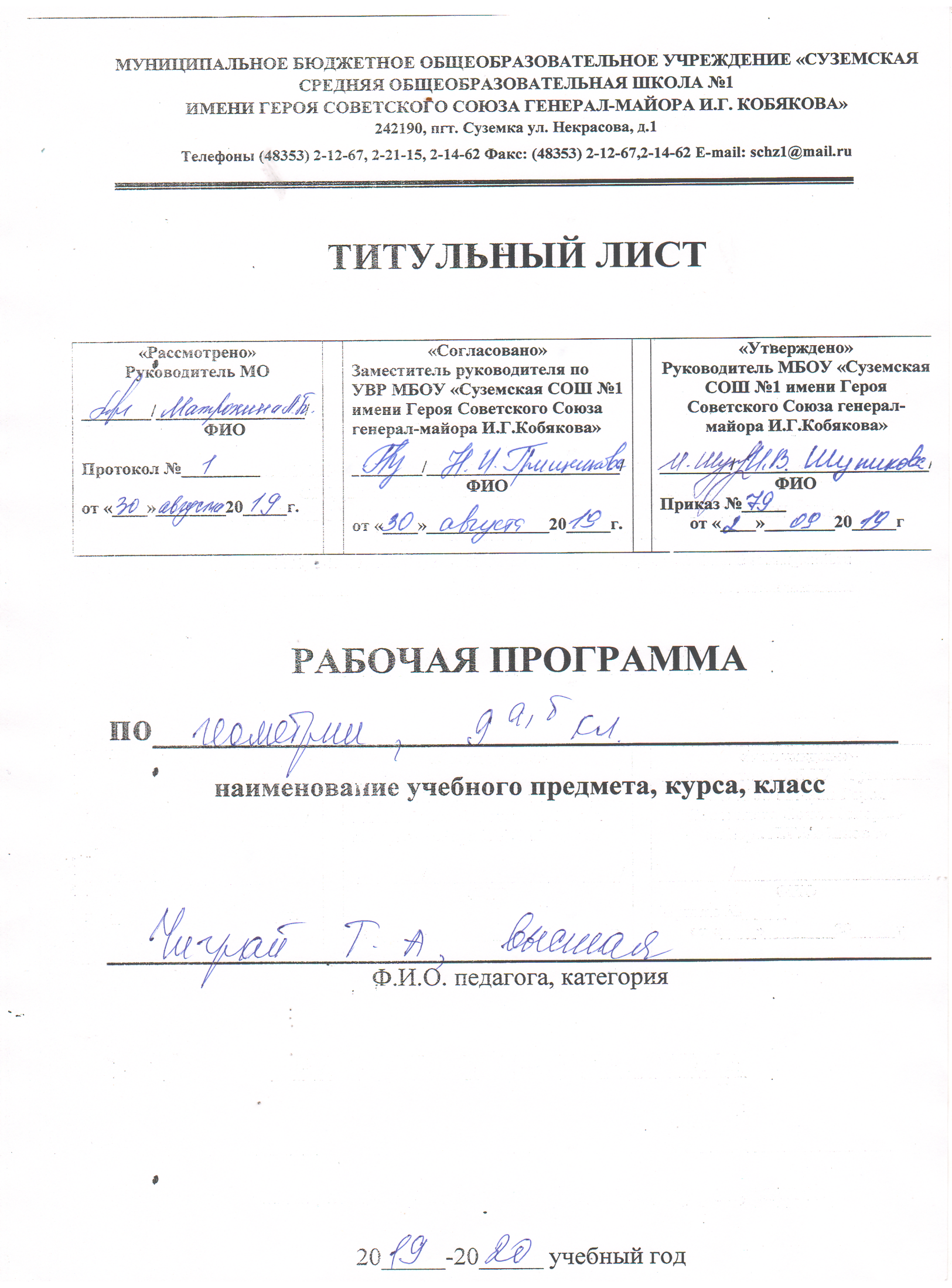 Планируемые результаты освоения учебного предметаЛичностные результаты освоения программы:использовать приобретенные знания и умения в практической деятельности и повседневной жизни для моделирования практических ситуаций и исследования построенных моделей с использованием аппарата геометрииформирование ответственного отношения к учению, готовности и способности обучающихся к саморазвитию и самообразованию на основе мотивации к обучению и познанию, выбору дальнейшего образования на базе ориентировки в мире профессий и профессиональных предпочтений, осознанному построению индивидуальной образовательной траектории с учётом устойчивых познавательных интересовформирование целостного мировоззрения, соответствующего современному уровню развития науки и общественной практикиформирование коммуникативной компетентности в общении и сотрудничестве со сверстниками, старшими и младшими в образовательной, общественно полезной, учебно-исследовательской, творческой и других видах деятельностиумение ясно, точно, грамотно излагать свои мысли в устной и письменной речи, понимать смысл поставленной задачи, выстраивать аргументацию, приводить примеры и контрпримерыкритичность мышления, умение распознавать логически некорректные высказывания, отличать гипотезу от фактакреативность мышления, инициативу, находчивость, активность при решении геометрических задачумение контролировать процесс и результат учебной математической деятельностиспособность к эмоциональному восприятию математических объектов, задач, решений, рассуждений2) Метапредметные результаты освоения основной программы представлены в соответствии с подгруппами универсальных учебных действийМежпредметные понятияВ 9 классе на уроках геометрии, как и на всех предметах, будет продолжена работа по развитию основ читательской компетенции. Обучающиеся овладеют чтением как средством осуществления своих дальнейших планов: продолжения образования и самообразования, осознанного планирования своего актуального и перспективного круга чтения.При изучении геометрии обучающиеся усовершенствуют приобретенные навыки работы с информацией и пополнят их. Они смогут работать с текстами, преобразовывать и интерпретировать содержащуюся в них информацию, в том числе:• систематизировать, сопоставлять, анализировать, обобщать и интерпретировать информацию, содержащуюся в готовых информационных объектах;• выделять главную и избыточную информацию, выполнять смысловое свертывание выделенных фактов, мыслей; представлять информацию в сжатой словесной форме (в виде плана или тезисов) и в наглядно-символической форме (в виде таблиц, графических схем и диаграмм, карт понятий — концептуальных диаграмм, опорных конспектов);• заполнять и дополнять таблицы, схемы, диаграммы, тексты.В ходе изучения геометрии обучающиеся усовершенствуют опыт проектной деятельности как особой формы учебной работы, способствующей воспитанию самостоятельности, инициативности, ответственности, повышению мотивации и эффективности учебной деятельности; в ходе реализации исходного замысла на практическом уровне овладеют умением выбирать адекватные стоящей задаче средства, принимать решения, в том числе и в ситуациях неопределенности. Они получат возможность развить способность к разработке нескольких вариантов решений, к поиску нестандартных решений, поиску и осуществлению наиболее приемлемого решения.Регулятивные:определять цель деятельности на уроке с помощью учителя и самостоятельно;учиться совместно с учителем обнаруживать и формулировать учебную проблему;учиться планировать учебную деятельность на уроке;высказывать свою версию, пытаться предлагать способ её проверки (на основе продуктивных заданий в учебнике);работая по предложенному плану, использовать необходимые средства (учебник, компьютер и инструменты);определять успешность выполнения своего задания в диалоге с учителем.Средством формирования регулятивных действий служат технология проблемного  диалога на этапе изучения нового материала и технология оценивания образовательных достижений (учебных успехов).       Познавательные:ориентироваться в своей системе знаний: понимать, что нужна дополнительная информация (знания) для решения учебной задачи в один шаг;делать предварительный отбор источников информации для решения учебной задачи;добывать новые знания: находить необходимую информацию, как в учебнике, так и в предложенных учителем словарях, справочниках и интернет-ресурсах;добывать новые знания: извлекать информацию, представленную в разных формах (текст, таблица, схема, иллюстрация и др.);перерабатывать полученную информацию: наблюдать и делать самостоятельные выводы. Средством формирования познавательных действий служит учебный материал и задания учебника, обеспечивающие первую линию развития – умение объяснять мир.        Коммуникативные:доносить свою позицию до других: оформлять свою мысль в устной и письменной речи (на уровне предложения или небольшого текста);слушать и понимать речь других;выразительно читать и пересказывать текст;вступать в беседу на уроке и в жизни;совместно договариваться о правилах общения и поведения в школе и следовать им;учиться выполнять различные роли в группе (лидера, исполнителя, критика).Средством формирования коммуникативных действий служат технология проблемного диалога (побуждающий и подводящий диалог), технология продуктивного чтения и организация работы в малых группах.3) Предметные результаты освоения основной образовательной программыВыпускник научится (для использования в повседневной жизни и обеспечения возможности успешного продолжения образования на базовом уровне)Геометрические фигурыОперировать на базовом уровне понятиями геометрических фигур;извлекать информацию о геометрических фигурах, представленную на чертежах в явном виде;применять для решения задач геометрические факты, если условия их применения заданы в явной форме;решать задачи на нахождение геометрических величин по образцам или алгоритмам.В повседневной жизни и при изучении других предметов:использовать свойства геометрических фигур для решения типовых задач, возникающих в ситуациях повседневной жизни, задач практического содержания.Измерения и вычисленияВыполнять измерение длин, расстояний, величин углов, с помощью инструментов для измерений длин и углов;применять формулы периметра, площади и объема, площади поверхности отдельных многогранников при вычислениях, когда все данные имеются в условии;применять теорему Пифагора, базовые тригонометрические соотношения для вычисления длин, расстояний, площадей в простейших случаях.В повседневной жизни и при изучении других предметов:вычислять расстояния на местности в стандартных ситуациях, площади в простейших случаях, применять формулы в простейших ситуациях в повседневной жизни.Геометрические преобразованияСтроить фигуру, симметричную данной фигуре относительно оси и точки.В повседневной жизни и при изучении других предметов:распознавать движение объектов в окружающем мире;распознавать симметричные фигуры в окружающем мире.Векторы и координаты на плоскостиОперировать на базовом уровне понятиями вектор, сумма векторов, произведение вектора на число, координаты на плоскости;определять приближенно координаты точки по ее изображению на координатной плоскости.В повседневной жизни и при изучении других предметов:использовать векторы для решения простейших задач на определение скорости относительного движения.История математикиОписывать отдельные выдающиеся результаты, полученные в ходе развития математики как науки;знать примеры математических открытий и их авторов, в связи с отечественной и всемирной историей;понимать роль математики в развитии России.Методы математикиВыбирать подходящий изученный метод для решения изученных типов математических задач;Приводить примеры математических закономерностей в окружающей действительности и произведениях искусства.Выпускник получит возможность научиться (для обеспечения возможности успешного продолжения образования на базовом и углубленном уровнях)Геометрические фигурыОперировать понятиями геометрических фигур;извлекать, интерпретировать и преобразовывать информацию о геометрических фигурах, представленную на чертежах;применять геометрические факты для решения задач, в том числе, предполагающих несколько шагов решения;формулировать в простейших случаях свойства и признаки фигур;доказывать геометрические утверждения;владеть стандартной классификацией плоских фигур (треугольников и четырехугольников).В повседневной жизни и при изучении других предметов:использовать свойства геометрических фигур для решения задач практического характера и задач из смежных дисциплин.Измерения и вычисленияОперировать представлениями о длине, площади, объеме как величинами. Применять теорему Пифагора, формулы площади, объема при решении многошаговых задач, в которых не все данные представлены явно, а требуют вычислений, оперировать более широким количеством формул длины, площади, объема, вычислять характеристики комбинаций фигур (окружностей и многоугольников) вычислять расстояния между фигурами, применять тригонометрические формулы для вычислений в более сложных случаях, проводить вычисления на основе равновеликости и равносоставленности;проводить простые вычисления на объемных телах;формулировать задачи на вычисление длин, площадей и объемов и решать их.В повседневной жизни и при изучении других предметов:проводить вычисления на местности;применять формулы при вычислениях в смежных учебных предметах, в окружающей действительности.Геометрические построенияИзображать геометрические фигуры по текстовому и символьному описанию;свободно оперировать чертежными инструментами в несложных случаях,выполнять построения треугольников, применять отдельные методы построений циркулем и линейкой и проводить простейшие исследования числа решений;изображать типовые плоские фигуры и объемные тела с помощью простейших компьютерных инструментов.В повседневной жизни и при изучении других предметов:выполнять простейшие построения на местности, необходимые в реальной жизни;оценивать размеры реальных объектов окружающего мира.ПреобразованияОперировать понятием движения и преобразования подобия, владеть приемами построения фигур с использованием движений и преобразований подобия, применять полученные знания и опыт построений в смежных предметах и в реальных ситуациях окружающего мира;строить фигуру, подобную данной, пользоваться свойствами подобия для обоснования свойств фигур;применять свойства движений для проведения простейших обоснований свойств фигур.В повседневной жизни и при изучении других предметов:применять свойства движений и применять подобие для построений и вычислений.Векторы и координаты на плоскостиОперировать понятиями вектор, сумма, разность векторов, произведение вектора на число, угол между векторами, скалярное произведение векторов, координаты на плоскости, координаты вектора;выполнять действия над векторами (сложение, вычитание, умножение на число), вычислять скалярное произведение, определять в простейших случаях угол между векторами, выполнять разложение вектора на составляющие, применять полученные знания в физике, пользоваться формулой вычисления расстояния между точками по известным координатам, использовать уравнения фигур для решения задач;применять векторы и координаты для решения геометрических задач на вычисление длин, углов.В повседневной жизни и при изучении других предметов:использовать понятия векторов и координат для решения задач по физике, географии и другим учебным предметам.История математикиХарактеризовать вклад выдающихся математиков в развитие математики и иных научных областей;понимать роль математики в развитии России.Методы математикиИспользуя изученные методы, проводить доказательство, выполнять опровержение;выбирать изученные методы и их комбинации для решения математических задач;использовать математические знания для описания закономерностей в окружающей действительности и произведениях искусства;применять простейшие программные средства и электронно-коммуникационные системы при решении математических задач.3. Содержания учебного предмета1. Векторы. Метод координатПонятие вектора. Абсолютная величина и направление вектора. Равенство векторов. Сложение и вычитание векторов. Умножение векторов. Умножение вектора на число. Коллинеарные векторы. Разложение вектора по координатным векторам. Координаты вектора. Простейшие задачи в координатах. Уравнение окружности и прямой.Основная цель — научить учащихся выполнять действия над векторами как направленными отрезками, что важно для применения векторов в физике; познакомить с использованием векторов и метода координат при решении геометрических задач.Вектор определяется как направленный отрезок и действия над векторами вводятся так, как это принято в физике, т. е. как действия с направленными отрезками. Основное внимание должно быть уделено выработке умений выполнять операции над векторами (складывать векторы по правилам треугольника и параллелограмма, строить вектор, равный разности двух данных векторов, а также вектор, равный произведению данного вектора на данное число).На примерах показывается, как векторы могут применяться к решению геометрических задач. Демонстрируется эффективность применения формул для координат середины отрезка, расстояния между двумя точками, уравнений окружности и прямой в конкретных геометрических задачах, тем самым дается представление об изучении геометрических фигур с помощью методов алгебры.Соотношения между сторонами и углами треугольника. Скалярное произведение векторовСинус, косинус и тангенс угла. Теоремы синусов и косинусов. Решение треугольников. Соотношения между сторонами и углами треугольника. Скалярное произведение векторов и его применение в геометрических задачах.Основная цель — развить умение учащихся применять тригонометрический аппарат при решении геометрических задач.Синус и косинус любого угла от 0° до 180° вводятся с помощью единичной полуокружности, доказываются теоремы синусов и косинусов и выводится еще одна формула площади треугольника (половина произведения двух сторон на синус угла между ними). Этот аппарат применяется к решению треугольников.Скалярное произведение векторов вводится как в физике (произведение длин векторов на косинус угла между ними). Рассматриваются свойства скалярного произведения и его применение при решении геометрических задач.Основное внимание следует уделить выработке прочных навыков в применении тригонометрического аппарата при решении геометрических задач.Длина окружности и площадь кругаПравильные многоугольники. Окружности: описанная около правильного многоугольника и вписанная в него. Построение правильных многоугольников. Длина окружности и площадь круга.Основная цель — расширить знание учащихся о многоугольниках; рассмотреть понятия длины окружности и площади круга и формулы для их вычисления В начале темы дается определение правильного многоугольника и рассматриваются теоремы об окружностях, описанной около правильного многоугольника и вписанной в него. С помощью описанной окружности решаются задачи о построении правильного шестиугольника и правильного 2ге-угольника, если дан правильный п-угольник.Формулы, выражающие сторону правильного многоугольника и радиус вписанной в него окружности через радиус описанной окружности, используются при выводе формул длины окружности и площади круга. Вывод опирается на интуитивное представление о пределе: при неограниченном увеличении числа сторон правильного многоугольника, вписанного в окружность, его периметр стремится к длине этой окружности, а площадь — к площади круга, ограниченного окружностью.4. ДвижениеОтображение плоскости на себя. Понятие движения. Осевая и центральная симметрия. Параллельный перенос и поворот. Наложения и движения.Основная цель — познакомить учащихся с понятием движения и его свойствами, с основными видами движений, со взаимоотношениями наложений и движений.Движение плоскости вводится как отображение плоскости на себя, сохраняющее расстояние между точками. При рассмотрении видов движений основное внимание уделяется построению образов точек, прямых, отрезков, треугольников при осевой и центральной симметриях, параллельном переносе, повороте. На эффектных примерах показывается применение движений при решении геометрических задач.Понятие наложения относится в данном курсе к числу основных понятий. Доказывается, что понятия наложения и движения являются эквивалентными: любое наложение является движением плоскости и обратно. Изучение доказательства не является обязательным, однако следует рассмотреть связь понятий наложения и движения.Начальные сведения из стереометрии. Предмет стереометрии. Геометрические тела и поверхности. Многогранники: призма, параллелепипед, пирамида, формулы для вычисления их объемов. Тела и поверхности вращения: цилиндр, конус, сфера, шар, формулы для вычисления их площадей поверхностей и объемов.Основная цель — дать начальное представление о телах и поверхностях в пространстве; познакомить учащихся с основными формулами для вычисления площадей поверхностей и объемов тел.Рассмотрение простейших многогранников (призмы, параллелепипеда, пирамиды), а также тел и поверхностей вращения (цилиндра, конуса, сферы, шара) проводится на основе наглядных представлений, без привлечения аксиом стереометрии. Формулы для вычисления объемов указанных тел выводятся на основе принципа Кавальери, формулы для вычисления площадей боковых поверхностей цилиндра и конуса получаются с помощью разверток этих поверхностей, формула площади сферы приводится без обоснования.6. ПовторениеРешение планиметрических задач.Календарно-тематическое планирование по геометрии (2 часа в неделю)Оценивание предметных результатов по учебному предмету «Математика»ФГОС ОООДля оценивания предметных результатов по учебному предмету «Математика» определено пять уровней достижений учащихся, соответствующих отметкам от «5» до «1».Базовый уровень достижений — уровень, который демонстрирует освоение учебных действий с опорной системой знаний в рамках диапазона (круга) выделенных задач. Овладение базовым уровнем является достаточным для продолжения обучения на следующей ступени образования, но не по профильному направлению. Достижению базового уровня соответствует оценка «удовлетворительно» (или отметка «3», отметка «зачтено»). Превышение базового уровня свидетельствует об усвоении опорной системы знаний на уровне осознанного произвольного овладения учебными действиями, а также о кругозоре, широте (или избирательности) интересов. Целесообразно выделить следующие два уровня, превышающие базовый:•повышенный уровень достижения планируемых результатов, оценка «хорошо» (отметка «4»);•высокий уровень достижения планируемых результатов, оценка «отлично» (отметка «5»). Повышенный и высокий уровни достижения отличаются по полноте освоения планируемых результатов, уровню овладения учебными действиями и сформированностью интересов к данной предметной области.Индивидуальные траектории обучения обучающихся, демонстрирующих повышенный и высокий уровни достижений, целесообразно формировать с учётом интересов этих обучающихся и их планов на будущее. При наличии устойчивых интересов к учебному предмету и основательной подготовки по нему такие обучающиеся могут быть вовлечены в проектную деятельность по предмету и сориентированы на продолжение обучения в старших классах по данному профилю.Для описания подготовки обучающихся, уровень достижений которых ниже базового, целесообразно выделить также два уровня:•низкий уровень достижений, оценка «плохо» (отметка «1», «2»), не достижение базового уровня (пониженный и низкий уровни достижений) фиксируется в зависимости от объёма и уровня освоенного и неосвоенного содержания предмета.Как правило, пониженный уровень достижений свидетельствует об отсутствии систематической базовой подготовки, о том, что обучающимся не освоено даже и половины планируемых результатов, которые осваивает большинство обучающихся, о том, что имеются значительные пробелы в знаниях, дальнейшее обучение затруднено. При этом обучающийся может выполнять отдельные задания повышенного уровня. Данная группа обучающихся (в среднем в ходе обучения составляющая около 10 %) требует специальной диагностики затруднений в обучении, пробелов в системе знаний и оказания целенаправленной помощи в достижении базового уровня.Низкий уровень освоения планируемых результатов свидетельствует о наличии только отдельных фрагментарных знаний по предмету, дальнейшее обучение практически невозможно. Обучающимся, которые демонстрируют низкий уровень достижений, требуется специальная помощь не только по учебному предмету, но и по формированию мотивации к обучению, развитию интереса к изучаемой предметной области, пониманию значимости предмета для жизни и др. Только наличие положительной мотивации может стать основой ликвидации пробелов в обучении для данной группы обучающихся.Формы контроля: устный ответ, контрольная работа, самостоятельная работа, математический диктант, тест (проводится в рамках урока 5-10 минут)Нормы оценок письменных работ(контрольная работа, самостоятельная работа, текущая письменная работа)по математике в V—VI классахСодержание и объём материала, включаемого в контрольные письменные работы, а также в задания для повседневных письменных упражнений, определяются требованиями, установленными образовательной программой.По характеру заданий письменные работы состоят: а) только из примеров; б) только из задач; в) из задач и примеров.Оценка письменной работы определяется с учётом прежде всего её общего математического уровня, оригинальности, последовательности, логичности её выполнения, а также числа ошибок и недочётов и качества оформления работы.Ошибка, повторяющаяся в одной работе несколько раз, рассматривается как одна ошибка. За орфографические ошибки, допущенные учениками, оценка не снижается; об орфографических ошибках доводится до сведения преподавателя русского языка. Однако ошибки в написании математических терминов, уже встречавшихся школьникам класса, должны учитываться как недочёты в работе.При оценке письменных работ по математике различают грубые ошибки, ошибки и недочёты. Грубыми в V—VI классах считаются ошибки, связанные с вопросами, включёнными в «Требования к уровню подготовки оканчивающих начальную школу» образовательных стандартов, а также показывающие, что ученик не усвоил вопросы изученных новых тем, отнесённые стандартами основного общего образования к числу обязательных для усвоения всеми учениками. Так, например, к грубым относятся ошибки в вычислениях, свидетельствующие о незнании таблицы сложения или таблицы умножения, связанные с незнанием алгоритма письменного сложения и вычитания, умножения и деления на одно- или двузначное число и т. п., ошибки, свидетельствующие о незнании основных формул, правил и явном неумении их применять, о незнании приёмов решения задач, аналогичных ранее изученным.Примечание. Если грубая ошибка встречается в работе только в одном случае из нескольких аналогичных, то при оценке работы эта ошибка может быть приравнена к негрубой. Примерами негрубых ошибок являются: ошибки, связанные с недостаточно полным усвоением текущего учебного материала, не вполне точно сформулированный вопрос или пояснение при решении задачи, неточности при выполнении геометрических построений и т. п.Недочётами считаются нерациональные записи при вычислениях, нерациональные приёмы вычислений, преобразований и решений задач, небрежное выполнение чертежей и схем, отдельные погрешности в формулировке пояснения или ответа к задаче. К недочётам можно отнести и другие недостатки работы, вызванные недостаточным вниманием учащихся, например: неполное сокращение дробей или членов отношения; обращение смешанных чисел в неправильную дробь при сложении и вычитании; пропуск наименований; пропуск чисел в промежуточных записях; перестановка цифр при записи чисел; ошибки, допущенные при переписывании и т. п.Оценка письменной работы по выполнению вычислительных заданий и алгебраических преобразованийВысокий уровень (оценка «5») ставится за безукоризненное выполнение письменной работы, т. е.а) если решение всех примеров верное;б) если все действия и преобразования выполнены правильно, без ошибок; все записи хода решения расположены последовательно, а также сделана проверка решения в тех случаях, когда это требуется.Повышенный уровень (оценка «4») ставится за работу, которая выполнена в основном правильно, но допущена одна (негрубая) ошибка или два-три недочёта.Базовый уровень (оценка «3») ставится в следующих случаях:а) если в работе имеется одна грубая ошибка и не более одной негрубой ошибки;б) при наличии одной грубой ошибки и одного-двух недочётов;в) при отсутствии грубых ошибок, но при наличии от двух до четырёх (негрубых) ошибок; г) при наличии двух негрубых ошибок и не более трёх недочётов;д) при отсутствии ошибок, но при наличии четырёх и более недочётов;е) если верно выполнено более половины объёма всей работы.Низкий уровень (оценка «2») ставится, когда число ошибок превосходит норму, при которой может быть выставлена положительная оценка, или если правильно выполнено менее половины всей работы.Примечание. Оценка «5» может быть поставлена, несмотря на наличие одного-двух недочётов, если ученик дал оригинальное решение заданий, свидетельствующее о егохорошем математическом развитии.Оценка письменной работы по решению текстовых задачВысокий уровень (оценка «5») ставится в том случае, когда задача решена правильно: ход решения задачи верен, все действия и преобразования выполнены верно и рационально; в задаче, решаемой с вопросами или пояснениями к действиям, даны точные и правильные формулировки; в задаче, решаемой с помощью уравнения, даны необходимые пояснения; записи правильны, расположены последовательно, дан верный и исчерпывающий ответ на вопросы задачи; сделана проверка решения (в тех случаях, когда это требуется). Повышенный уровень (оценка «4») ставится в том случае, если при правильном ходе решения задачи допущена одна негрубая ошибка или два-три недочёта.Базовый уровень (оценка «3») ставится в том случае, если ход решения правильный, но:а) допущена одна грубая ошибка и не более одной негрубой;б) допущена одна грубая ошибка и не более двух недочётов;в) допущены три-четыре негрубые ошибки при отсутствии недочётов;г) допущено не более двух негрубых ошибок и трёх недочётов;д) при отсутствии ошибок, но при наличии более трёх недочётов.Низкий уровень (оценка «2») ставится в том случае, когда число ошибок превосходит норму, при которой может быть выставлена положительная оценка.Примечания.1. Оценка «5» может быть поставлена, несмотря на наличие описки или недочёта, если ученик дал оригинальное решение, свидетельствующее о его хорошем математическом развитии.2. Положительная оценка «3» может быть выставлена ученику, выполнившему работу не полностью, если он безошибочно выполнил более половины объёма всей работы.Оценка комбинированных письменных работ по математике.Письменная работа по математике, подлежащая оцениванию, может состоять из задач и примеров (комбинированная работа). В этом случае преподаватель сначала даёт предварительную оценку каждой части работы, а затем общую, руководствуясь следующим:а) если обе части работы оценены одинаково, то эта оценка должна быть общей для всей работы в целом;б) если оценки частей разнятся на один балл, например, даны оценки «5» и «4» или «4» и «3» и т. п., то за работу в целом, как правило, ставится низшая из двух оценок, но при этом учитывается значение каждой из частей работы;в) низшая из двух данных оценок ставится и в том случае, если одна часть работы оценена баллом «5», а другая — баллом «3», но в этом случае преподаватель может оценить такую работу в целом баллом «4» при условии, что оценка «5» поставлена за основную часть работы;г) если одна из частей работы оценена баллом «5» или «4», а другая — баллом «2» или «1», то за всю работу в целом ставится балл «2», но преподаватель может оценить всю работу баллом «3» при условии, что высшая из двух данных оценок поставлена за основную часть работы.Примечание. Основной считается та часть работы, которая включает больший по объёму или наиболее важный по значению материал по изучаемым темам программы.Оценка текущих письменных работПри оценке повседневных обучающих работ по математике учитель руководствуется указанными нормами оценок, но учитывает степень самостоятельности выполнения работ учащимися, а также то, насколько закреплён вновь изучаемый материал.Обучающие письменные работы, выполненные учащимися вполне самостоятельно с применением ранее изученных и хорошо закреплённых знаний, оцениваются так же, как и контрольные работы.Обучающие письменные работы, выполненные вполне самостоятельно, на только что изученные и недостаточно закреплённые правила, могут оцениваться на один балл выше, чем контрольные работы, но оценка «5» и в этом случае выставляется только за безукоризненно выполненные работы.Письменные работы, выполненные в классе с предварительным разбором их под руководством учителя, оцениваются на один балл ниже, чем это предусмотрено нормами оценки контрольных письменных работ. Но безукоризненно выполненная работа и в этом случае оценивается баллом «5».Домашние письменные работы оцениваются так же, как классная работа обучающего характера.Нормы оценок математического диктантавыставляется с учетом числа верно решенных заданий:Высокий уровень (оценка «5» ):. число верных ответов –от 90 до 100%.Повышенный уровень (оценка «4»): число верных ответов –от 66 до 89%.Базовый уровень (оценка «3»): число верных ответов -от 50до 65%..Низкий уровень (оценка «2»): число верных ответов менее 50%.Нормы оценок теста:Высокий уровень, оценка «5»: число верных ответов –от 90 до 100%.Повышенный уровень (оценка «4»): число верных ответов –от 66 до 89%.Базовый уровень (оценка «3»): число верных ответов -от 50до 65%.Низкий уровень (оценка «2»): число верных ответов менее 50%.Нормы оценок устного ответа:Высокий уровень (оценка «5») выставляется, если учащийся: последовательно, чётко, связно, обоснованно и безошибочно излагает учебный материал;дает ответ в логической последовательности с использованием принятой терминологии; показывает понимание сущности рассматриваемых понятий, явлений и закономерностей, теорий, взаимосвязей; умеет выделять главное, самостоятельно подтверждать ответ конкретными примерами, фактами;самостоятельно анализирует и обобщает теоретический материал;свободно устанавливает межпредметные (на основе ранее приобретенных знаний) и внутрипредметные связи;уверенно и безошибочно применяет полученные знания в решении новых, ранее не встречавшихся задач;рационально использует наглядные пособия, справочные материалы, учебник, дополнительную литературу, первоисточники; применяет упорядоченную систему условных обозначений при ведении записей, сопровождающих ответ; имеет необходимые навыки работы с приборами, чертежами, схемами и графиками, сопутствующими ответу; допускает в ответе недочеты, которые легко исправляет по требованию учителя.Повышенный уровень (оценка «4») выставляется, если учащийся: показывает знание всего изученного учебного материала; дает в основном правильный ответ;учебный материал излагает в обоснованной логической последовательности с приведением конкретных примеров, при этом допускает одну негрубую ошибку или не более двух недочетов в использовании терминологии учебного предмета, которые может исправить самостоятельно; анализирует и обобщает теоретический материал;основные правила культуры устной речи;применяет упорядоченную систему условных обозначений при ведении записей, сопровождающих ответ;Базовый уровень (оценка «3»), выставляется, если учащийся: демонстрирует усвоение основного содержания учебного материала, имеет пробелы, не препятствующие дальнейшему усвоению учебного материала;применяет полученные знания при ответе на вопрос, анализе предложенных ситуаций по образцу; допускает ошибки в использовании терминологии учебного предмета; показывает недостаточную сформированность отдельных знаний и умений;выводы и обобщения аргументирует слабо, допускает в них ошибки; затрудняется при анализе и обобщении учебного материала;дает неполные ответы на вопросы учителя или воспроизводит содержание ранее прочитанного учебного текста, слабо связанного с заданным вопросом;использует неупорядоченную систему условных обозначений при ведении записей, сопровождающих ответ.Низкий уровень (оценка «2») выставляется, если учащийся: не раскрыл основное содержание учебного материала в пределах поставленных вопросов;не умеет применять имеющиеся знания к решению конкретных вопросов и задач по образцу;допускает в ответе более двух грубых ошибок, которые не может исправить даже при помощи учащихся и учителяДидактический материал для самостоятельных и контрольных работ: Б.Г.Зив – 9 класс№п/пТема урокаКоличество часов№п/пТема урока1Понятие вектора.12Равенство векторов. Откладывание вектора от данной точки.13Сумма двух векторов. Законы сложения векторов. Правило параллелограмма.14Сумма нескольких векторов.15Вычитание векторов.16Произведение вектора на число.17Применение векторов к решению задач.18Средняя линия трапеции19Разложение вектора по двум неколлинеарным векторам110Координаты вектора111Связь между координатами вектора и координатами его начала и конца.112Простейшие задачи в координатах.113Уравнение линии на плоскости114Уравнение окружности115Уравнение прямой116Решение задач117Решение задач118Контрольная работа №1 "Векторы. Метод координат"119Синус, косинус, тангенс.120Основное тригонометрическое тождество. Формулы приведения.121Формулы для вычисления координат точки.122Теорема о площади треугольника.123Теорема синусов.124Теорема косинусов.125Решение треугольников.126Угол между векторами. Скалярное произведение векторов.127Скалярное произведение в координатах. Свойства скалярного произведения векторов128Решение задач129Контрольная работа №2 «Соотношения между сторонами и углами треугольника. Скалярное произведение векторов»130Правильный многоугольник. Окружность, описанная около правильного многоугольника.131Окружность, вписанная в правильный многоугольник132Формулы для вычисления площади правильного многоугольника, его стороны и радиуса вписанной окружности133Построение правильных многоугольников.134Длина окружности.135Площадь круга. Площадь кругового сектора.136Решение задач по теме «Площадь круга»137Решение задач по теме «Площадь круга»138Решение задач по теме «Окружность, вписанная в правильный многоугольник»139Решение задач по теме «Окружность, описанная около правильного многоугольника».140Решение задач по теме «Формулы для вычисления площади правильного многоугольника, его стороны и радиуса вписанной»141Контрольная работа №3 "Длина окружности и площадь круга"142Отображение плоскости на себя.143Понятие движения.144Решение задач145Параллельный перенос146Поворот147Решение задач148Решение задач149Контрольная работа №4 "Движения"150Предмет стереометрии. Многогранник151Призма152Параллелепипед. Объем тела. Свойства прямоугольного параллелепипеда153Пирамида54Цилиндр155Конус156Сфера и шар157Решение задач158Об аксиомах планиметрии159Некоторые сведения о развитии геометрии160Решение задач по теме «Векторы»161Решение задач по теме «Скалярное произведение векторов»162Решение задач по теме «Длина окружности и площадь круга»163Итоговая контрольная работа164Решение задач из открытого банка ОГЭ165Решение задач из открытого банка ОГЭ166Решение задач из открытого банка ОГЭ167Решение задач из открытого банка ОГЭ168Решение задач из открытого банка ОГЭ169Решение задач из открытого банка ОГЭ170Решение задач из открытого банка ОГЭ11